SART Monthly Webinar 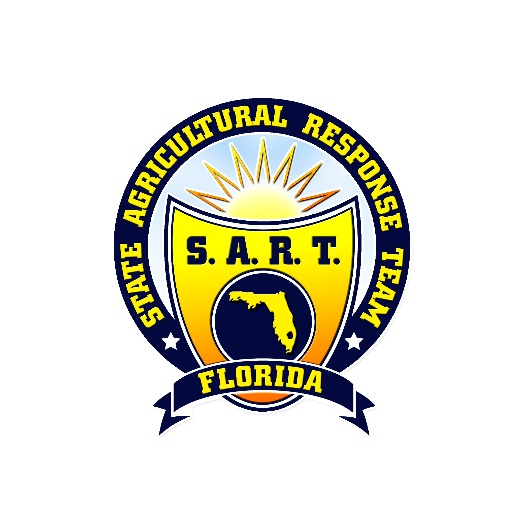 Wednesday, August 23rd, 202310:00am – 11:00amPlease join meeting from your computer, tablet, or smartphone.Microsoft Teams meetingAgenda10:00    Call to Order/Welcome/Review of Agenda – Kris Abel (FDACS)10:05 	 Regular Business – Kris Abel (FDACS) and LeiAnna Tucker (FDACS)Update for 2023 In-Kind Partner ContributionsIn-Kind Volunteer Hours Rate UpdateIncident Command System (ICS) Training Opportunities Reminder: Review SART Partner Contact List for UpdatesBudget Update10:20 	CWD Captive Cervidae Update – Dr. Diane Kitchen (FDACS)10:30	Hurricane Preparedness – Kris Abel (FDACS) and LeiAnna Tucker (FDACS)10:40   2024 Full Scale Exercise Update – LeiAnna Tucker (FDACS)10:50   SART Partner Updates Lightning Round and Roll Call – AllNext SART In -Person Quarterly Meeting: Friday, September 22nd, 2023 At Florida Farm Bureau Federation (Gainesville)10:00am – 12:00pmNext SART Monthly Webinar: Wednesday, October 25th, 2023, 10:00am – 11:00am